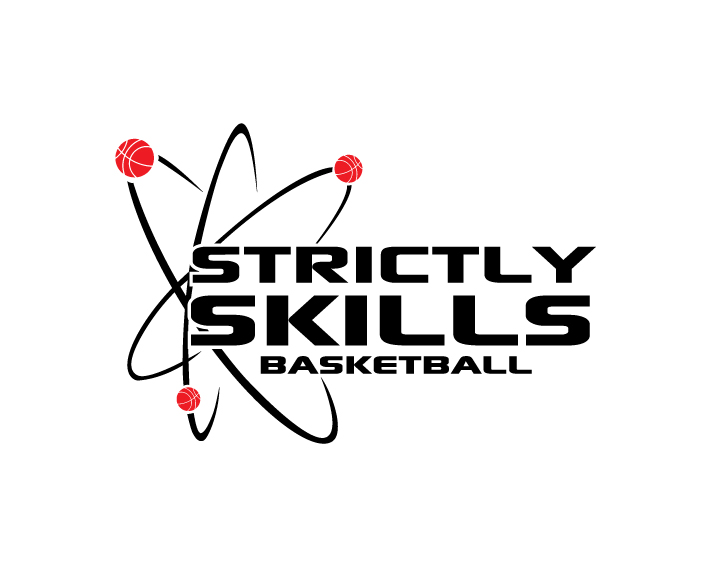 Players and parents, we are dedicated to making the players in our program the best player that they can be.  A big part of this is getting players to understand the importance of trying to make themselves better on their own.  We have linked several different out of class workouts to our website.  These are a collection of workouts created by some of the best coaches and players in basketball.  Many of them have video demonstrations that go along with the downloadable documents.  Most of these workouts can be completed in around 30 minutes.  Some require a rebounder or partner, while some can be done totally independently.  We would like player to try to complete at least 2 per week while we are in the session.On the back of this sheet is a table for players to keep track of the workout they did, the date they did it, and the time it took them to complete it.  We are simply asking that players keep track of this on the sheet, and parents to sign the sheet upon completion.  This can be returned to your instructor at the end of your 8 week program.Below is a list of the workouts.  These workouts can all be found on our website: www.strictlyskillsbasketball.com.  Go to the tab all the way on the right that is titled “Out Of Class Workouts”.  At that spot you will find all of the workouts listed below.Out Of Class Workout FormPlayer Name: ________________________________________		Age:________________Parent Signature:__________________________________________		Date: ______________Ball Handling Workouts OnlyShooting and All Around WorkoutsBreakthrough Basketball 2 Ball Stationary Dribbling WorkoutSteve Nash 20 Minute Shooting WorkoutBreakthrough Basketball 2 Ball Dribbling On The MoveDrillsRay Allen 2:00 Shooting ChallengeRick Pitino Dribble Move and Offensive Development Workout100 Shot WorkoutTy Lawson’s Dribbling Drills(do all 5 drills at least twice for a workout)VCU Goal Oriented Shooting Games / WorkoutsSteve Alford Shooting WorkoutReggie Miller Off The Dribble Shooting Workout       Passing and Rebounding Drills(do all the drills in this section at least twice for a workout)JR Smith Shooting Drills(rotate through all 4 for at least 15 minutes for a workout)Rajon Rondo Passing DrillsBlake Griffin Rebounding DrillsDateWorkout CompletedTime It Took To Complete